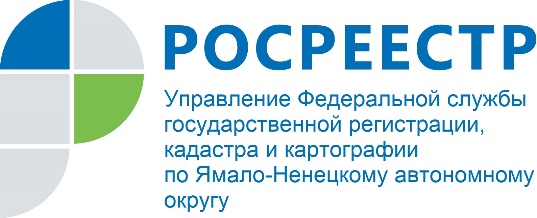 Кадастровая оценка объектов недвижимостиУправление Росреестра по Ямало-Ненецкому автономному округу информирует правообладателей, что на территории автономного округа определяется кадастровая стоимость следующих видов объектов недвижимости: зданий, сооружений, объектов незавершенного строительства, помещений, машино-мест в соответствии с приказом Департамента имущественных отношений Ямало-Ненецкого автономного округа от 05.03.2020 № 1-О «О проведении государственной кадастровой оценки объектов недвижимости, расположенных на территории Ямало-Ненецкого автономного округа».Для того чтобы при проведении оценки объектов недвижимости были учтены ценообразующие характеристики, способные существенным образом повлиять на величину кадастровой стоимости, собственникам необходимо сравнить сведения из ЕГРН с фактическими данными. В случае несоответствия обратиться в государственное бюджетное учреждение автономного округа «Государственная кадастровая оценка» путем подачи Декларации ( https://gko.yanao.ru/documents/active/65754/ ). 